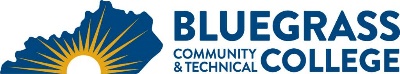 Program Coordinator: Ezra Sword	E-mail: ezra.sword@kctcs.edu		Phone: 859-246-6769Program Website: https://bluegrass.kctcs.edu/education-training/program-finder/construction-technology.aspx Student Name:		Student ID: Students must meet college readiness benchmarks as identified by the Council on Postsecondary Education or remedy the identified skill deficiencies. Graduation Requirements:Advisor Name	__________________________________	Advisor Contact	________________________________First SemesterCredit HoursTermGradePrerequisitesNotesBRX 220 Blueprint Reading for Construction3CAR 126 Intro to Construction 3CAR 127 Intro to Construction – Lab1Coreq:  CAR 126CAR 140 Surveying & Foundations 3CAR 141 Surveying & Foundations – Lab2Coreq:  CAR 140Total Semester Credit Hours12Second SemesterCr. Hrs.TermGradePrerequisitesNotesCAR 190 Light Frame Construction I 3CAR 191 Light Frame Construction I – Lab2Coreq:  CAR 190CAR 196 Light Frame Construction II 3CAR 197 Light Frame Construction II – Lab2Coreq:  CAR 196Written Communication, Oral Communication, OR Heritage/Humanities course3Digital Literacy or demonstrated competency0 – 3 Total Semester Credit Hours13 – 16Third SemesterCr. Hrs.TermGradePrerequisitesNotesCAR 200 Light Frame Construction III3CAR 201 Light Frame Construction III Lab2Coreq:  CAR 200ISX 100 Industrial Safety3Social/Behavioral Sciences, Natural Sciences, OR Quantitative Reasoning course3MAT 105 recommendedCAR 298 Practicum in Construction OR CAR 299 Co-op in Construction2 – 4 Permission of Program CoordinatorTotal Semester Credit Hours13 – 15 Fourth SemesterCr. Hrs.TermGradePrerequisitesNotesTechnical Elective course3Technical Elective course2Technical Elective course3Technical Elective course2Total Semester Credit Hours10Total Diploma Credit Hours48 – 5325% or more of Total Diploma Credit Hours must be earned at BCTCCumulative GPA must be 2.0 or higherAdditional InformationCore courses are on a 4-semester rotation.  Students should take each CAR course when offered. Students can start the program at any point in the rotation. They may take any CAR course that is being offered with the exception of CAR 298 and CAR 299.Approved Technical ElectivesApproved Technical ElectivesApproved Technical ElectivesCourseCr. Hrs.PrerequisitesBRX 120 Basic Blueprint Reading3CAR 150 Construction Formwork3CAR 151 Construction Formwork – Lab2Coreq:  CAR 150CAR 198 Special Topics in Construction1 – 6 Instructor Consent requiredCAR 240 Light Frame Construction IV3CAR 241 Light Frame Construction IV – Lab 2Coreq:  CAR 240Other courses approved by Construction Technology Program Coordinator1 – 10 